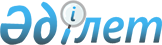 III сайланған Алматы қаласы мәслихатының XXVII сессиясының 2006 жылғы 14 желтоқсандағы "2007 жылға арналған Алматы қаласының бюджеті туралы" N 303 шешіміне өзгерістер 
енгізу туралы
					
			Күшін жойған
			
			
		
					ІІІ сайланған Алматы қаласы мәслихатының XXХІ сессиясының 2007 жылғы 3 шілдедегі N 371 шешімі. Алматы қаласы Әділет департаментінде 2007 жылғы 12 шілдеде N 750 тіркелді. Қолданылу мерзiмiнің аяқталуына байланысты шешімнің күші жойылды - Алматы қаласы мәслихатының 2008 жылғы 16 мамырдағы N 433 хатымен



      


Ескерту. Қолданылу мерзiмiнің аяқталуына байланысты шешімнің күші жойылды - Алматы қаласы мәслихатының 2008 жылғы 16 мамырдағы N 433 хатымен






      Қазақстан Республикасының Бюджет Кодексінің 
 85, 
  
 111 
  баптарына және Казақстан Республикасының "Казақстан Республикасындағы жергілікті мемлекеттік басқару туралы" 
 Заңының 
  6, 7 баптарына сәйкес III сайланған Алматы қаласының мәслихаты 

ШЕШІМ ЕТТІ:




      III сайланған Алматы қаласы мәслихаты XXVII сессиясының "2007 жылға арналған Алматы қаласының бюджеті туралы" 2006 жылғы 14 желтоқсандағы N 303 
 шешіміне 
 (нормативтік құқықтық актілердің мемлекеттік тіркеу тізілімінде N 723 рет санымен 2006 жылғы 28 желтоқсанда тіркелген, 2007 жылғы 6 қаңтарда "Алматы Ақшамы", 2007 жылғы 6 қаңтарда "Вечерний Алматы" газеттерінде жарияланған; III сайланған Алматы қаласы мәслихаты XXVIII сессиясының "2007 жылға арналған Алматы қаласының бюджеті туралы" 2006 жылғы 14 желтоқсандағы N 303 шешіміне өзгертулер және толықтырулар енгізу туралы" 2007 жылғы 15 қаңтардағы N 324 шешімімен өзгерістер мен толықтырулар енгізілген, 2007 жылғы 31 қаңтарда N 736  рет санымен тіркеліп, 2007 жылғы 10 ақпанда "Алматы Ақшамы" газетінің N 17 санында, 2007 жылғы 10 ақпанда  "Вечерний Алматы" газетінің N 31 санында жарияланған; III сайланған Алматы қаласы мәслихаты XXIX сессиясының "2007 жылға арналған Алматы қаласының бюджеті туралы" 2006 жылғы 14 желтоқсандағы N 303 шешіміне өзгертулер  енгізу туралы" 2007 жылғы 2 сәуірдегі N 329 шешімімен өзгерістер  енгізілген, 2007 жылғы 27 сәуірде N 744 рет санымен тіркеліп, 2007 жылғы 31 мамырда "Алматы Ақшамы" газетінің N 65 санында, 2007 жылғы 24 мамырда "Вечерний Алматы" газетінің N 122-125 санында жарияланған) мынадай өзгертулер енгізілсін:



      



      1.1 тармақ келесі редакцияда жазылсын:



      



      "1. Алматы қаласының 2007 жылға арналған бюджеті 1 қосымшаға сәйкес мынадай мөлшерде бекітілсін:



      



      1) кірістер - 202 534 696 мың теңге, оның ішінде:



      



      салықтық түсімдер - 131 623 939 мың теңге;



      



      салықтық емес түсімдер - 2 489 712 мың теңге;



      



      негізгі капиталды сатудан түсетін түсімдер - 22 270 000 мың теңге;



      



      республикалық бюджеттен түсетін трансферттер - 46 151 045 мың теңге;



      



      2) шығындар - 208 932 171 мың теңге;



      



      3) операциялық сальдо - - 6 397 475 мың теңге;



      



      4) таза бюджеттік кредит беру - - 1 354 256 мың теңге, оның ішінде:



      



      бюджеттік кредиттерді өтеу - 1 354 256 мың теңге;



      



      5) қаржы активтерімен жасалатын операциялар бойынша сальдо - 102 836 мың теңге, оның ішінде:



      



      қаржы активтерін сатып алу - 864 929 мың теңге;



      



      мемлекеттің қаржы активтерін сатудан түсетін түсімдер - 762 093 мың теңге;



      



      6) бюджет тапшылығы - - 5 146 055 мың теңге;



      



      7) бюджет тапшылығын қаржыландыру - 5 146 055 мың теңге, оның ішінде:



      



      қарыздар түсімі - 6 544 900 мың теңге;



      



      қарызды өтеу - 7 476 395 мың теңге;



      



      бюджет қаражаты қалдықтарының қозғалысы - 6 077 550 мың теңге";



      



      6-тармақтағы "3 465 267" цифрлары "3 796 543" цифрларымен ауыстырылсын;



      



      7-тармақтағы "1 266 608" цифрлары "1 690 382" цифрларымен ауыстырылсын;



      



      8-тармақтағы "4 763 191" цифрлары "5 264 414" цифрларымен ауыстырылсын;



      



      9-тармақтағы "21 862 962" цифрлары "23 136 236" цифрларымен ауыстырылсын;



      



      10-тармақтағы "20 910 172" цифрлары "21 539 311" цифрларымен ауыстырылсын;



      



      11-тармақтағы "3 132 480" цифрлары "3 144 695" цифрларымен ауыстырылсын;



      



      12-тармақтағы "22 936 383" цифрлары "23 574 376" цифрларымен ауыстырылсын;



      



      13-тармақтағы "4 116 075" цифрлары "4 592 657" цифрларымен ауыстырылсын;



      



      14-тармақтағы "4 315 910" цифрлары "4 861 760" цифрларымен ауыстырылсын;



      



      15-тармақтағы "1 724 088" цифрлары "1 754 288" цифрларымен ауыстырылсын;



      



      16-тармақтағы "637 556" цифрлары "638 425" цифрларымен ауыстырылсын;



      



      17-тармақтағы "35 938 129" цифрлары "41 738 422" цифрларымен ауыстырылсын;



      



      18-тармақтағы "987 681" цифрлары "1 324 993" цифрларымен ауыстырылсын.



      



      1,2  қосымшалар осы шешімнің 1,2 қосымшаларына сәйкес жаңа редакцияда жазылсын.



      2. Осы шешім Алматы қаласы әділет департаментінде мемлекеттік тіркеуден өткен күннен бастап қолданысқа енгізіледі.


      III сайланған Алматы қаласы




      мәслихатының XXXI сессиясының




      төрағасы                         Б. Шин



      III сайланған Алматы қаласы




      мәслихатының хатшысы             Т. Мұкашев


ІІІ сайланған Алматы қаласы



мәслихаты ХХХI сессиясының



2007 жылғы 3 шілдедегі



N 371 шешіміне 1 қосымшасы



            



АЛМАТЫ ҚАЛАСЫНЫҢ 2007 ЖЫЛҒА




               АРНАЛҒАН НАҚТЫ БЮДЖЕТІ





 кестенің жалғасы

                                            ІІІ сайланған Алматы қаласы



      мәслихаты ХХХI сессиясының



      2007 жылғы 3 шілдедегі



      N 371 шешіміне 2 қосымшасы


       2007 жылға арналған жергілікті бюджеттің бюджеттік




     инвестициялық жобаларды бағдарламаларды) іске асыруға




    және заңды тұлғалардың жарғылық капиталын қалыптастыруға




    немесе ұлғайтуға бағытталған бюджеттік бағдарламаларға




       бөлінген бюджеттік даму бағдарламаларының тізбесі


 



 

      




      




      III сайланған Алматы қаласы




      мәслихатының XXXI сессиясының




      төрағасы                         Б. Шин

 



 


      III сайланған Алматы қаласы




      мәслихатының хатшысы             Т. Мұкашев




 

					© 2012. Қазақстан Республикасы Әділет министрлігінің «Қазақстан Республикасының Заңнама және құқықтық ақпарат институты» ШЖҚ РМК
				
Санаты

Санаты

Санаты

Санаты

Санаты


Барлығы (мың 




теңге)


Сыныбы              Атауы

Сыныбы              Атауы

Сыныбы              Атауы

Сыныбы              Атауы


Барлығы (мың 




теңге)


Iшкi сыныбы

Iшкi сыныбы

Iшкi сыныбы


Барлығы (мың 




теңге)


Ерекшелiгi

Ерекшелiгi


Барлығы (мың 




теңге)


1

2

3

4

5

6


I. КІРІСТЕР



202534696



1



Салықтық түсімдер



131623939


01


Табыс салығы



53806739


2

Жеке табыс салығы


53806739


01

Төлем көзінен ұсталатын жеке табыс салығы 

47526739

02

Төлем көзінен ұсталынбайтын 



жеке табыс салығы 

5300000

03

Қызметін біржолғы талон 



бойынша жүзеге асыратын жеке тұлғалардан алынатын жеке 



табыс салығы

980000

03


Әлеуметтiк салық



59300000


1

Әлеуметтік салық

59300000

01

Әлеуметтік салық 

59300000

04


Меншiкке салынатын салықтар



11971150


1

Мүлiкке салынатын салықтар


7600000


01

Заңды тұлғалардың және жеке 



кәсіпкерлердің мүлкіне 



салынатын салық

7200000

02

Жеке тұлғалардың мүлкiне 



салынатын салық

400000

3


Жер салығы



1770850


01

Ауыл шаруашылығы мақсатындағыжерлерге жеке тұлғалардан 



алынатын жер салығы

700

02

Елдi мекендер жерлерiне жеке тұлғалардан алынатын жер 



салығы

70000

07

Ауыл шаруашылығы мақсатындағыжерлерге заңды тұлғалардан, жеке кәсіпкерлерден, жеке  нотариустар мен адвокаттарданалынатын жер салығы

150

08

Елді мекендер жерлеріне заңдытұлғалардан, жеке кәсіпкерлерден, жеке нотариустар мен адвокаттарданалынатын жер салығы

1700000

4


Көлiк құралдарына салынатынсалық



2600000


01

Заңды тұлғалардың көлiк 



құралдарына салынатын салық

750000

02

Жеке тұлғалардың көлiк 



құралдарына салынатын салық

1850000

5


Бірыңғай жер салығы



300


01

Бірыңғай жер салығы

300

05



Тауарларға, жұмыстарға және қызметтер көрсетуге салынатын iшкi салықтар




5865650


2


Акциздер



2719650


02

Қазақстан Республикасының 



аумағында өндірілген арақ

638000

03

Қазақстан Республикасының 



аумағында өндірілген күшті 



ликер-арақ бұйымдары және 



басқа да күшті алкогольді 



ішімдіктер

17950

04

Қазақстан Республикасының 



аумағында өндірілген шараптар

12500

05

Қазақстан Республикасының 



аумағында өндірілген коньяктар

88900

06

Қазақстан Республикасының 



аумағында өндірілген шампан 



шараптары

58300

07

Қазақстан Республикасының 



аумағында өндірілген сыра

1131000

37

Қазақстан Республикасының 



аумағында өндірілген этил 



спиртінің көлемдік үлесі 12 процентке дейінгі басқа да 



әлсіз алкогольді ішімдіктер

81000

23

Құмар ойын бизнесі

250000

24

Лотереяларды ұйымдастыру жәнеөткізу

95000

96

Заңды және жеке тұлғалар 



бөлшек саудада өткізетін, сондай-ақ өзінің өндірістік 



мұқтаждарына пайдаланатын 



бензин (авиациялық бензинді қоспағанда)

287000

97

Заңды және жеке тұлғалар 



бөлшек саудада өткізетін, сондай-ақ өз өндірістік 



мұқтаждарына пайдаланатын 



дизель отыны

60000

3


Табиғи және басқа 




ресурстарды пайдаланғаны 




үшiн түсетiн түсiмдер



1463000


03

Жер бетіне жақын көздердегі 



су ресурстарын пайдаланғаны 



үшін төлем

3000

14

Жергілікті маңызы бар ерекше қорғалатын табиғи аумақтарды пайдаланғаны үшін төлем

10000

15

Жер телімдерін пайдаланғаны 



үшін төлем

600000

16

Қоршаған ортаны ластағаны 



үшін төленетін төлем

850000

4


Кәсiпкерлiк және кәсiби 




қызметтi жүргiзгенi үшiн алынатын алымдар



1683000


01

Жеке кәсіпкерлерді 



мемлекеттік тіркегені үшін 



алынатын алым

77000

02

Жекелеген қызмет түрлерiмен 



айналысу құқығы үшiн 



лицензиялық алым

75000

03

Заңды тұлғаларды мемлекеттiк тiркегенi және филиалдар мен өкiлдiктердi есептiк тiркегенi үшiн алынатын алым 

65000

04

Аукциондық сатудан алынатын



алым

70000

05

Жылжымалы мүлікті кепілдікке салуды мемлекеттік тіркегені және кеменiң немесе жасалып 



жатқан кеменiң ипотекасы үшіналынатын алым

47000

14

Көлік құралдарын мемлекеттік тіркегені үшін алым

55000

18

Жылжымайтын мүлікке және олармен мәміле жасау құқығын 



мемлекеттік тіркегені үшін 



алым

144000

20

Жергілікті маңызы бар және 



елді мекендердегі жалпы 



пайдаланудағы автомобиль 



жолдарының белдеуінде 



бөлінген сыртқы (көрнекі) жарнамаларды орналастырғаны 



үшін төлем ақы

1150000

08



Заңдық мәнді іс-әрекеттердіжасағаны және (немесе) құжаттар бергені үшін оған уәкілеттігі бар мемлекеттікоргандар немесе лауазымды 






адамдар алатын міндетті 






төлемдер




680400


1


Мемлекеттік баж



680400


02

Сотқа берілетін талап 



арыздардан, ерекше өндірістегі істер бойынша арыздардан (шағымдардан), жүгіну шағымдарынан, атқару парағының көшірмесін беру 



туралы мәселе бойынша сот 



анықтамасына жеке 



шағымдардан, сот бұйрығын шығару туралы арыздардан, сондай-ақ соттың шет ел 



соттары мен төрелік 



соттарының шешімдері бойынша атқару парақтарын, құжаттардың көшірмелерін (телнұсқаларын) бергені үшін алынатын 



мемлекеттік баж

560000

04

Азаматтық хал актілерін 



тіркегені, азаматтарға азаматтық хал актілерін тіркегені туралы қайта куәліктер бергені үшін, сондай-ақ туу, неке, некені бұзу, өлім туралы актілердің 



жазбаларын өзгерту,толықтыру, түзету мен қалпына келтіруге байланысты куәліктерді 



бергені үшін алынатын 



мемлекеттік баж

22000

05

Шетелге баруға және ҚазақстанРеспубликасына басқа 



мемлекеттерден адамдарды 



шақыруға құқық беретін 



құжаттарды ресімдегені үшін, сондай-ақ осы құжаттарға 



өзгерістер енгізгені үшін 



алынатын мемлекеттік баж

4000

06

Шетелдіктердің паспорттарына немесе олардың орнына 



қолданылатын құжаттарына 



Қазақстан Республикасынан 



кету және Қазақстан 



Республикасына келу құқығына виза бергені үшін алынатын 



мемлекеттік баж

71000

07

Қазақстан Республикасының 



азаматтығын алу, Қазақстан Республикасының азаматтығын қалпына келтіру және 



Қазақстан Республикасының 



азаматтығын тоқтату туралы 



құжаттарды ресімдегені үшін 



алынатын мемлекеттік баж

1700

08

Тұрғылықты жерін тіркегені 



үшін алынатын мемлекеттік баж

12000

09

Аңшылық құқығына рұқсат 



бергені үшін алынатын



мемлекеттік баж

1000

10

Азаматтық, қарудың (аңшылық суық қаруды, белгі беретін қаруды, ұңғысыз атыс қаруын, механикалық шашыратқыштарды, көзден жас ағызатын немесе 



тітіркендіретін заттар 



толтырылған аэрозольді және 



басқа құрылғыларды, үрлемелі қуаты 7,5 Дж-дан аспайтын  пневматикалық қаруды 



қоспағанда және калибрі 4.5 мм-ге дейінгілерін 



қоспағанда) әрбір бірлігін тіркегені және қайта 



тіркегені үшін алынатын мемлекеттік баж

1500

12

Қаруды және оның оқтарын сақтауға немесе сақтауға, алып жүруге, тасымалдауға және Қазақстан 



Республикасының аумағына 



әкелуге, Қазақстан Республикасынан әкетуге 



рұқсат бергені үшін 



мемлекеттік баж

7200


2




Салықтық емес түсiмдер




2489712


01



Мемлекет меншігінен түсетінтүсімдер




1609012


1

Мемлекеттік кәсіпорынның тазакірісі бөлігіндегі түсімдер

121680

02

Коммуналдық мемлекеттік 



кәсіпорындардың таза 



кірісінің бір бөлігінің 



түсімдері

121680

3


Мемлекет меншігіндегі 




акциялардың мемлекеттік 




пакетіне дивидендтер



13172


2

Коммуналдық меншігіндегі 



акциялардың мемлекеттік 



пакетіне дивидендтер

13172

5


Мемлекет меншігіндегі 




мүлікті жалға беруден 




түсетін кірістер



687160


04

Коммуналдық меншіктегі 



мүлікті жалға беруден түсетінкірістер

687160

7


Мемлекеттік бюджеттен 




берілген кредиттер бойынша сыйақылар (мүдделер)



787000


11

Заңды тұлғаларға жергілікті 



бюджеттен 2005 жылға дейін берілген бюджеттік кредиттер бойынша сыйақылар (мүдделер)

787000

02



Мемлекеттік бюджеттен 






қаржыландырылатын мемлекеттік мекемелердің 






тауарларды (жұмыстарды, қызметтер көрсетуді) өткізуінен түсетін түсімдер




8400


1


Мемлекеттік бюджеттен 




қаржыландырылатын 




мемлекеттік мекемелердің 




тауарларды (жұмыстарды, қызметтер көрсетуді) өткізуінен түсетін түсімдер



8400


02

Жергілікті бюджеттен 



қаржыландырылатын мемлекеттікмекемелер көрсететін 



қызметтерді сатудан түсетін 



түсімдер

8400

03



Мемлекеттік бюджеттен 






қаржыландырылатын мемлекеттік мекемелер 






ұйымдастыратын мемлекеттік сатып алуды өткізуден 






түсетін ақша түсімдері




10000


1

Мемлекеттік бюджеттен 



қаржыландырылатын мемлекеттік мекемелер 



ұйымдастыратын мемлекеттік 



сатып алу өткізуден түсетін 



ақша түсімдері

10000

02

Жергілікті бюджеттен 



қаржыландырылатын мемлекеттікмекемелер ұйымдастыратын 



мемлекеттік сатып алуды 



өткізуден түсетін ақшаның 



түсімі

10000

04



Мемлекеттік бюджеттен 






қаржыландырылатын, сондай-ақ Қазақстан 






Республикасы Ұлттық 






Банкінің бюджетінен (шығыстар сметасынан) ұсталатын және 






қаржыландырылатын 






мемлекеттік мекемелер 






салатын айыппұлдар, өсімпұлдар, санкциялар, өндіріп алулар




322300


1


Мемлекеттік бюджеттен 




қаржыландырылатын, сондай-ақ Қазақстан 




Республикасы Ұлттық 




Банкінің бюджетінен (шығыстар сметасынан) ұсталатын және 




қаржыландырылатын 




мемлекеттік мекемелер 




салатын айыппұлдар, өсімпұлдар, санкциялар, өндіріп алулар



322300


05

Жергілікті мемлекеттік 



органдар салатын әкімшілік 



айыппұлдар мен санкциялар

320000

14

Жергілікті бюджеттен 



қаржыландырылатын мемлекеттікмекемелермен алынатын басқа 



да санкциялар мен айыппұлдар

2300

06



Басқа да салықтық емес 






түсiмдер




540000


1


Басқа да салықтық емес 




түсiмдер



540000


07

Бұрын жергілікті бюджеттен 



алынған, пайдаланылмаған қаражаттардың қайтарылуы

10000

09

Жергіліктік бюджетке түсетін салыққа жатпайтын басқа да 



түсімдер

530000


3




Негізгі капиталды сатудан 






түсетін түсімдер




22270000


01



Мемлекеттік мекемелерге 






бекітілген, мемлекеттік мүлікті сату




7700000


1

Мемлекеттік мекемелерге 



бекітілген, мемлекеттік мүлікті сату

7700000

03

Азаматтарға пәтерлер сатудан түскен қаражат 

7700000

03



Жердi және материалдық емес активтердi сату




14570000


1


Жерді сату



14180000


01

Жер телімдерін сатудан 



түсетін түсімдер

14180000

2


Материалдық емес активтердi сату



390000


02

Жер телімдерін жалға беру құқығын сатқаны үшін төлем

390000


4




Трансферттерден түсетін 






түсімдер




46151045


02



Мемлекеттiк басқарудың 






жоғары тұрған органдарынан түсетiн трансферттер




46151045


1

Республикалық бюджеттен 



түсетiн трансферттер

46151045

01

Ағымдағы мақсатты 



трансферттер

14195002

02

Мақсатты даму трансферттері

31956043

Функционалдық топ

Функционалдық топ

Функционалдық топ

Функционалдық топ

Функционалдық топ


Барлығы (мың 




теңге)


Кіші функция

Кіші функция

Кіші функция

Кіші функция


Барлығы (мың 




теңге)


Бюджеттік бағдарламалардың әкімшісі

Бюджеттік бағдарламалардың әкімшісі

Бюджеттік бағдарламалардың әкімшісі


Барлығы (мың 




теңге)


Бағдарлама

Бағдарлама


Барлығы (мың 




теңге)


Атауы


Барлығы (мың 




теңге)


1

2

3

4

5

6


II. Шығыстар



208932171



01



Жалпы сипаттағы мемлекеттiкқызметтер 



3796543


1



Мемлекеттiк басқарудың 






жалпы функцияларын 






орындайтын өкiлдi, атқарушы және басқа органдар




2547367


111


Республикалық маңызы бар 




қала мәслихатының аппараты



23101


001

Республикалық маңызы бар қаламәслихатының қызметін 



қамтамасыз ету

23101

121


Республикалық маңызы бар 




қала әкімінің аппараты



2174039


001

Республикалық маңызы бар қала әкімінің қызметін қамтамасыз ету

1938659

002

Ақпараттық жүйелер құру

140000

116

Электрондық үкімет шеңберіндеадами капиталды дамыту

95380

123


Қаладағы аудан әкімінің 




аппараты



350227


001

Қаладағы аудан әкімі 



аппаратының қызметін 



қамтамасыз ету

350227

2



Қаржылық қызмет




1154616


356


Республикалық маңызы бар 




қаланың қаржы департаменті 



1154616


001

Қаржы департаментінің қызметін қамтамасыз ету

1016423

003

Салық салу мақсатында мүліктібағалауды жүргізу

10061

004

Біржолғы талондарды беру 



жөніндегі жұмысты және 



біржолғы талондарды іске 



асырудан сомаларды жинаудың 



толықтығын қамтамасыз етуді 



ұйымдастыру

100000

010

Коммуналдық меншікті жекешелендіруді ұйымдастыру

28132

5



Жоспарлау және 






статистикалық қызмет




94560


357


Республикалық маңызы бар 




қаланың экономика және 




бюджеттік жоспарлау 




департаменті 



94560


001

Экономика және бюджеттік 



жоспарлау департаментінің қызметін қамтамасыз ету

94560


02



Қорғаныс



1690382


1



Әскери мұқтаждар




92943


350


Республикалық маңызы бар 




қаланың жұмылдыру 




дайындығы, азаматтық қорғаныс, авариялармен табиғи апаттардың алдын 




алуды және жоюды 




ұйымдастыру департаменті  



92943


003

Жалпыға бiрдей әскери 



мiндеттi атқару шеңберiндегi iс-шаралар

12943

007

Аумақтық қорғанысты дайындау және республикалық маңызы барқаланың аумақтық қорғанысы

80000

2



Төтенше жағдайлар жөнiндегi жұмыстарды ұйымдастыру




1597439


350


Республикалық маңызы бар 




қаланың жұмылдыру 




дайындығы, азаматтық қорғаныс, авариялармен табиғи апаттардың алдын 




алуды және жоюды 




ұйымдастыру департаменті  



1597439


001

Жұмылдыру дайындығы, азаматтық қорғаныс, авариялармен табиғи 



апаттардың алдын алуды және жоюды ұйымдастыру



департаментінің қызметін қамтамасыз ету

38573

005

Республикалық маңызы бар 



қаланың жұмылдыру дайындығы 



және жұмылдыру

209332

006

Республикалық маңызы бар қалаауқымындағы төтенше 



жағдайлардың алдын алу және оларды жою

1324410

106

Табиғи және техногендік 



сипаттағы төтенше жағдайлардыжою үшін жергілікті атқарушы органның төтенше резервінің 



есебінен іс-шаралар өткізу

25124


03



Қоғамдық тәртіп, қауіпсіздік, құқық, сот, қылмыстық-атқару қызметі



5264414


1



Құқық қорғау қызметi




5264414


352


Республикалық маңызы бар 




қаланың бюджетінен 




қаржыландырылатын атқарушы ішкі істер органы



4964414


001

Республикалық маңызы бар қалабюджетінен қаржыландырылатын атқарушы ішкі істер органыныңқызметін қамтамасыз ету

4809569

002

Республикалық маңызы бар 



қаланың аумағында қоғамдық 



тәртіпті қорғау және қоғамдыққауіпсіздікті қамтамасыз ету

144492

003

Қоғамдық тәртіпті қорғауға 



қатысатын азаматтарды 



көтермелеу 

600

005

Ақпараттық жүйелерді құру

9753

368


Республикалық маңызы бар 




қаланың жолаушылар көлігі 




және автомобиль жолдары 




департаменті 



300000


007

Елді мекендерде жол жүру 



қозғалысын реттеу бойынша 



жабдықтар мен құралдарды 



пайдалану

300000


04



Бiлiм беру



23136236


1



Мектепке дейiнгi тәрбие және оқыту




2354791


123


Қаладағы аудан әкімі 




аппаратының қызметін 




қамтамасыз ету



2354791


004

Мектепке дейінгі тәрбие 



ұйымдарын қолдау

2354791

2



Жалпы бастауыш, жалпы негізгі, жалпы орта бiлiм беру




17131984


359


Республикалық маңызы бар




қаланың дене шынықтыру жәнеспорт басқармасы 



1073454


006

Балалар мен жасөспірімдерге



спорт бойынша қосымша бiлiм 



беру

814908

007

Мамандандырылған бiлiм беру 



ұйымдарында спорттағы дарындыбалаларға жалпы бiлiм беру

258546

360


Республикалық маңызы бар 




қаланың білім беру 




департаменті 



16058530


003

Жалпы білім беру

13203771

004

Арнаулы бiлiм беру 



бағдарламалары бойынша жалпы бiлiм беру

1004712

005

Мамандандырылған бiлiм беру 



ұйымдарында дарынды балаларғажалпы бiлiм беру

164266

006

Орта білім жүйесін 



ақпараттандыру

269565

007

Республикалық маңызы бар 



қаланың мемлекеттiк бiлiм 



беру ұйымдары үшiн оқулықтар сатып алу және жеткiзу

523884

008

Балалар мен жасөспірімдер 



үшін қосымша білім беру

755228

009

Республикалық маңызы бар қалаауқымындағы мектеп 



олимпиадаларын және мектептентыс іс-шараларды өткiзу

137104

3



Бастауыш кәсiптік бiлiм






беру




921585


360


Республикалық маңызы бар




қаланың білім беру 




департаменті 



921585


010

Бастауыш кәсіптік білім беру

921585

4



Орта кәсіби бiлiм беру




1011790


353


Республикалық маңызы бар 




қаланың денсаулық сақтау 




департаменті 



97351


002

Орта кәсіптік білімді 



мамандарды даярлау

97351

360


Республикалық маңызы бар 




қаланың білім беру 




департаменті 



914439


011

Орта кәсіптік білімді 



мамандарды даярлау

914439

5



Қосымша кәсіби білім беру




101619


353


Республикалық маңызы бар 




қаланың денсаулық сақтау 




департаменті 



5637


003

Кадрлардың біліктілігін 



арттыру және қайта даярлау

5637

360


Республикалық маңызы бар 




қаланың білім беру 




департаменті 



95982


012

Кадрлардың біліктілігін 



арттыру және оларды қайта даярлау

95982

9



Бiлiм беру саласындағы өзгеде қызметтер




1614467


360


Республикалық маңызы бар




қаланың білім беру 




департаменті 



186867


001

Білім беру департаментінің қызметін қамтамасыз ету

61023

013

Балалар мен жеткіншектердің



психикалық денсаулығын 



зерттеу және халыққа 



психологиялық-медициналық-



педагогикалық консультациялықкөмек көрсету

40391

014

Дамуында проблемалары бар 



балалар мен жеткіншектердің 



оңалту және әлеуметтік 



бейімдеу

57813

116

Электрондық үкімет шеңберіндеадами капиталды дамыту

27640

373


Республикалық маңызы бар 




қаланың құрылыс 




департаменті 



1427600


005

Білім беру объектілерін



дамыту

915100

006

Алматы қаласындағы білім беруобъектілерін сейсмикалық 



күшейту

512500


05



Денсаулық сақтау



21539311


1



Кең бейiндi ауруханалар




8164543


353


Республикалық маңызы бар 




қаланың денсаулық сақтау




департаменті 



8164543


004

Бастапқы медициналық-



санитарлық көмек көрсету 



мамандарының және денсаулық 



сақтау ұйымдарының жолдамасы бойынша стационарлық 



медициналық көмек көрсету

8164543

2



Халықтың денсаулығын қорғау




1572324


353


Республикалық маңызы бар 




қаланың денсаулық сақтау 




департаменті 



604466


005

Жергілікті денсаулық сақтау 



ұйымдары үшін қанды, оның құрамдарын және дәрілерді 



өндіру

204978

006

Ана мен баланы қорғау

363910

007

Салауатты өмір салтын 



насихаттау

34859

017

Шолғыншы эпидемиологиялық 



қадағалау жүргізу үшін тест-



жүйелерін сатып алу

719

369


Республикалық маңызы бар 




қаланың мемлекеттік 




санитарлық-эпидемиологиялыққадағалау департаменті 



967858


001

Мемлекеттік санитарлық-



эпидемиологиялық қадағалау 



департаментінің қызметін қамтамасыз ету

323610

002

Халықтың санитарлық-



эпидемиологиялық 



салауаттылығы

537341

007

Халыққа иммундық алдын алуды жүргізу үшін дәрiлiк 



заттарды, вакциналарды және басқа иммунды биологиялық 



препараттарды 



орталықтандырылған сатып алу

106907

3



Мамандандырылған 






медициналық көмек




3643926


353


Республикалық маңызы бар 




қаланың денсаулық сақтау 




департаменті 



3643926


009

Әлеуметтік-елеулі және 



айналадағылар үшін қауіп 



төндіретін аурулармен 



ауыратын адамдарға 



медициналық көмек көрсету

2891563

019

Туберкулез ауруларын 



туберкулез ауруларына қарсы 



препараттарымен қамтамасыз ету

67021

020

Диабет ауруларын диабетке 



қарсы препараттарымен



қамтамасыз ету

307819

021

Онкологиялық ауруларды химия препараттарымен қамтамасыз



ету

144596

022

Бүйрек жетімсіз ауруларды 



дәрі-дәрмек құралдарымен, диализаторлармен, шығыс материалдарымен және бүйрегі алмастырылған ауруларды дәрі-дәрмек құралдарымен



қамтамасыз ету

232927

4



Емханалар




4800193


353


Республикалық маңызы бар 




қаланың денсаулық сақтау 




департаменті 



4800193


010

Халыққа бастапқы медициналық-санитарлық көмек көрсету

3948470

014

Халықтың жекелеген санаттарынамбулаториялық деңгейде 



дәрілік заттармен және 



мамандандырылған балалар жәнеемдік тамақ өнімдерімен 



қамтамасыз ету

851723

5



Медициналық көмектiң басқа түрлерi




2124959


353


Республикалық маңызы бар 




қаланың денсаулық сақтау 




департаменті 



2124959


011

Жедел және шұғыл көмек 



көрсету

2115953

012

Төтенше жағдайларда халыққа 



медициналық көмекті көрсету 

9006

9



Денсаулық сақтау 






саласындағы өзге де 






қызметтер




1233366


353


Республикалық маңызы бар 




қаланың денсаулық сақтау 




департаменті 



94614


001

Денсаулық сақтау 



департаментінің қызметін  қамтамасыз ету

58410

008

Қазақстан Республикасында 



ЖҚТБ індетінің алдын алу жәнеқарсы күрес жөніндегі 



іс-шараларды іске асыру

18845

018

Ақпараттық талдау 



орталықтарының қызметін 



қамтамасыз ету

17359

373


Республикалық маңызы бар 




қаланың құрылыс 




департаменті 



1138752


008

Денсаулық сақтау объектілеріндамыту

638752

009

Алматы қаласында денсаулық



сақтау объектілерін 



сейсмикалық күшейту

500000


06



Әлеуметтiк көмек және 




әлеуметтiк қамсыздандыру



3144695


1



Әлеуметтiк қамсыздандыру




922250


355


Республикалық маңызы бар 




қаланың жұмыспен қамту жәнеәлеуметтік бағдарламалар 




департаменті 



580894


002

Жалпы үлгідегі мүгедектер менқарттарды әлеуметтік 



қамтамасыз ету

580894

360


Республикалық маңызы бар 




қаланың білім беру 




департаменті 



341356


016

Жетiм балаларды,ата-анасының қамқорлығынсыз қалған 



балаларды әлеуметтiк 



қамсыздандыру

341356

2



Әлеуметтiк көмек




1883798


123


Қаладағы аудан әкімінің 




аппараты



97219


003

Мұқтаж азаматтарға үйінде 



әлеуметтік көмек көрсету

97219

355


Республикалық маңызы бар 




қаланың жұмыспен қамту жәнеәлеуметтік бағдарламалар 




департаменті 



1786579


003

Еңбекпен қамту бағдарламасы

203777

006

Мемлекеттік атаулы әлеуметтіккөмек

148016

007

Тұрғын үй көмегі

212652

008

Жергілікті өкілді органдардыңшешімі бойынша азаматтардың  жекелеген санаттарына 



әлеуметтік көмек

1032599

009

Мүгедектерді әлеуметтік 



қолдау

122168

012

18 жасқа дейіні балаларға мемлекеттік жәрдемақылар

35595

015

Мүгедектерді оңалту жеке 



бағдарламасына сәйкес, мұқтаж мүгедектерді арнайы гигиеналық құралдармен 



қамтамасыз етуге, және ымдау тілі мамандарының, жеке көмекшілердің қызмет көрсету

31772

9



Әлеуметтiк көмек және 






әлеуметтiк қамтамасыз ету 






салаларындағы өзге де 






қызметтер




338647


355


Республикалық маңызы бар 




қаланың жұмыспен қамту жәнеәлеуметтік бағдарламалар




департаменті 



338647


001

Жұмыспен қамту және 



әлеуметтік бағдарламалар 



департаментінің қызметін



қамтамасыз ету

275980

013

Жәрдемақыларды және басқа да әлеуметтік төлемдерді



есептеу, төлеу мен жеткізу бойынша қызметтерге ақы төлеу

8327

016

Белгілі бір тұрғылықты жері 



жоқ адамдарды әлеуметтік 



бейімдеу

40572

108

Жергілікті бюджеттік 



инвестициялық жобалардың (бағдарламалардың) техникалық - экономикалық негіздемелерін әзірлеу және 



оларға сараптама жасау

13768


07



Тұрғын үй-коммуналдық 




шаруашылық



23574376


1



Тұрғын үй шаруашылығы




15178706


371


Республикалық маңызы бар 




қаланың энергетика және 




коммуналдық шаруашылық 




департаменті 



6743845


008

Инженерлік коммуникациялық 



инфрақұрылымды дамыту және 



жайластыру

6743845

373


Республикалық маңызы бар 




қаланың құрылыс 




департаменті 



7351020


012

Тұрғын үй салу

7351020

374


Республикалық маңызы бар 




қаланың тұрғын үй 




департаменті



1083841


001

Тұрғын үй департаментінің 



қызметін қамтамасыз ету

35772

005

Мемлекеттiк қажеттiлiктер 



үшiн жер учаскелерiн алып 



қою, соның iшiнде сатып алу жолымен алып қою және осыған байланысты жылжымайтын 



мүлiктi иелiктен айыру

1030069

106

Табиғи және техногендік 



сипаттағы төтенше жағдайлардыжою үшін жергілікті атқарушы органның төтенше резервінің 



есебінен іс-шаралар өткізу

18000

2



Коммуналдық шаруашылық




1383824


371


Республикалық маңызы бар 




қаланың энергетика және 




коммуналдық шаруашылық 




департаменті 



1383824


001

Энергетика және коммуналдық 



шаруашылық департаментінің қызметін қамтамасыз ету

28022

005

Коммуналдық шаруашылық 



нысандарын дамыту

974302

006

Сумен жабдықтау және су бөлу жүйесін қалыптастыру

111500

007

Сумен жабдықтау жүйесін 



дамыту

270000

3



Елді-мекендерді көркейту




7011846


123


Қаладағы аудан әкімінің аппараты



6541846


008

Елді мекендерде көшелерді 



жарықтандыру

1194287

009

Елді мекендердің санитариясынқамтамасыз ету

1503536

010

Жерлеу орындарын күтіп-ұстау және туысы жоқ адамдарды жерлеу

40000

011

Елді мекендерді абаттандыру 



мен көгалдандыру

3804023

373


Республикалық маңызы бар 




қаланың құрылыс 




департаменті 



470000


013

Көркейту объектілерін дамыту

470000


08



Мәдениет, спорт, туризм және ақпараттық кеңістiк



4592657


1



Мәдениет саласындағы қызмет




2557018


361


Республикалық маңызы бар 




қаланың мәдениет 




департаменті 



2027932


001

Мәдениет департаментінің 



қызметін қамтамасыз ету

24744

003

Мәдени-демалыс жұмысын қолдау

1559230

004

Мемлекет қайраткерлерін мәңгіесте сақтау

20000

005

Тарихи-мәдени мұра 



ескерткіштерін сақтауды және оларға қол жетімділікті қамтамасыз ету

118842

007

Театр және музыка өнерiн 



қолдау

111494

008

Зоопарктер мен 



дендропарктердiң жұмыс iстеуiн қамтамасыз ету

193622

373


Республикалық маңызы бар 




қаланың құрылыс департаменті 



529086


014

Мәдениет объектілерін дамыту

529086

2



Спорт




911609


359


Республикалық маңызы бар 




қаланың дене шынықтыру жәнеспорт басқармасы 



898609


001

Дене шынықтыру және спорт 



басқармасының қызметін қамтамасыз ету

19849

003

Республикалық маңызы бар қаладеңгейінде спорттық жарыстар өткiзу

120000

004

Әртүрлi спорт түрлерi бойынша республикалық маңызы бар қала, астана құрама командаларының мүшелерiн 



дайындау және олардың 



республикалық және 



халықаралық спорт жарыстарынақатысуы

671946

108

Жергілікті бюджеттік 



инвестициялық жобалардың (бағдарламалардың) техникалық - экономикалық 



негіздемелерін әзірлеу және 



оларға сараптама жасау

86814

373


Республикалық маңызы бар 




қаланың құрылыс 




департаменті 



13000


015

Дене шынықтыру және спорт 



объектілерін дамыту


13000


3



Ақпараттық кеңiстiк




758163


358


Республикалық маңызы бар 




қаланың мұрағат және 




құжаттар басқармасы 



102841


001

Мұрағат және құжаттама 



басқармасының қызметін 



қамтамасыз ету

15961

002

Мұрағаттық қордың сақталуын 



қамтамасыз ету

86880

361


Республикалық маңызы бар 




қаланың мәдениет 




департаменті 



149174


009

Қалалық кiтапханалардың жұмыс iстеуiн қамтамасыз ету

149174

362


Республикалық маңызы бар 




қаланың ішкі саясат       департаменті 



404080


002

Бұқаралық ақпарат құралдары 



арқылы мемлекеттiк ақпарат 



саясатын жүргізу

404080

363


Республикалық маңызы бар




қаланың тілдерді дамыту




басқармасы



87263


001

Тілдерді дамыту басқармасыныңқызметін  қамтамасыз ету

21808

002

Мемлекеттік тілді және 



Қазақстан халықтарының басқа да тілдерін дамыту

65455

373


Республикалық маңызы бар 




қаланың құрылыс 




департаменті 



14805


016

Мұрағат объектілерін дамыту

14805

4



Туризм




15000


364


Республикалық маңызы бар 




қаланың кәсіпкерлік және 




өнеркәсіп департаменті 



15000


005

Туристтік қызметті реттеу

15000

9



Мәдениет, спорт, туризм және ақпараттық кеңiстiктi ұйымдастыру жөнiндегi өзге де қызметтер




350867


362


Республикалық маңызы бар 




қаланың ішкі саясат




департаменті 



350867


001

Ішкі саясат департаментінің қызметін қамтамасыз ету

272960

003

Жастар саясаты саласындағы 



өңірлік бағдарламаларды iске асыру

77907


09



Отын-энергетика кешенi және жер қойнауын пайдалану



4861760


9



Отын-энергетика кешені жәнежер қойнауын пайдалану 






саласындағы өзге де 






қызметтер




4861760


371


Республикалық маңызы бар 




қаланың энергетика және 




коммуналдық шаруашылық 




департаменті 



4861760


012

Жылу-энергетикалық жүйені



дамыту

4861760


10



Ауыл, су, орман, балық шаруашылығы, ерекше қорғалатын табиғи 




аумақтар, қоршаған ортаны және жануарлар дүниесін 




қорғау, жер қатынастары



1754288


1



Ауыл шаруашылығы




5342


375


Республикалық маңызы бар қаланың, астананың ауылшаруашылық атқарушы 




органы



5342


001

Республикалық маңызы бар қаланың, астананың ауылшаруашылық атқарушы органының қызметін 



қамтамасыз ету

5342

5



Қоршаған ортаны қорғау




1702189


354


Республикалық маңызы бар 




қаланың табиғи ресурстар 




және табиғатты пайдалануды реттеу департаменті 



1702189


001

Табиғи ресурстар және 



қоршаған ортаны қорғау 



департаментінің қызметін 



қамтамасыз ету

20289

004

Қоршаған ортаны қорғау 



бойынша іс-шаралар өткізу

708200

005

Қоршаған ортаны қорғау 



объектілерін дамыту

928000

006

Жергiлiктi маңызы бар ерекше қорғалатын табиғи аумақтарды күтiп-ұстау және қорғау

45700

6



Жер қатынастары




46757


351


Республикалық маңызы бар 




қаланың жер қатынастары 




басқармасы



46757


001

Жер қатынастары басқармасыныңқызметін қамтамасыз ету

46757


11



Өнеркәсіп, сәулет, қала құрылысы және құрылыс 




қызметі



638425


2



Сәулет, қала құрылысы және құрылыс қызметі




638425


365


Республикалық маңызы бар 




қаланың сәулет, қала құрылысы департаменті 



559460


001

Сәулет, қала құрылысы департаментінің қызметін қамтамасыз ету

51460

002

Елді мекендердегі 



құрылыстардың бас жоспарын



әзірлеу

508000

366


Республикалық маңызы бар




қаланың мемлекеттік сәулет-құрылыс бақылауы 




департаменті 



54614


001

Мемлекеттік сәулет-құрылыс 



бақылауы департаментінің қызметін қамтамасыз ету

54614

373


Республикалық маңызы бар 




қаланың құрылыс 




департаменті 



24351


001

Құрылыс департаментінің қызметін қамтамасыз ету

24351


12



Көлiк және коммуникация



41738422


1



Автомобиль көлiгi




7657981


368


Республикалық маңызы бар 




қаланың жолаушылар көлігі 




және автомобиль жолдары 




департаменті 



7657981


003

Автомобиль жолдарының жұмыс 



істеуін қамтамасыз ету

7657981

9



Көлiк және коммуникациялар саласындағы өзге де 






қызметтер




34080441


368


Республикалық маңызы бар 




қаланың жолаушылар көлігі 




және автомобиль жолдары 




департаменті 



34080441


001

Жолаушылар көлігі және 



автомобиль жолдары 



департаментінің қызметін қамтамасыз ету

28892

002

Көлік инфрақұрылымын дамыту

34051549


13



Басқалар



460064


1



Экономикалық қызметтерді 






реттеу




80188


364


Республикалық маңызы бар 




қаланың кәсіпкерлік және 




өнеркәсіп департаменті 



80188


001

Кәсіпкерлік және өнеркәсіп 



департаментінің қызметін



қамтамасыз ету

80188

9



Басқалар




379876


356


Республикалық маңызы бар 




қаланың қаржы департаменті 



379876


013

Шұғыл шығындарға арналған 



республикалық маңызы бар 



қаланың, астананың жергілікті атқарушы органының резерві

150000

014

Жергілікті атқарушы органның, республикалық маңызы бар 



қаланың, астананың табиғи және техногендік сипаттағы 



төтенше жағдайларды жоюға 



арналған төтенше резерві

129876

015

Соттардың шешiмдерi бойынша мiндеттемелердi орындауға арналған 



республикалық маңызы бар 



қала, астана жергілікті атқарушы органының резерві

100000


14



Борышқа  қызмет көрсету



202441


1



Борышқа қызмет көрсету




202441


356


Республикалық маңызы бар 




қаланың қаржы департаменті 



202441


005

Жергілікті атқарушы 



органдардың борышына қызмет 



көрсету

202441


15



Трансферттер



72538157


1



Трансферттер




72538157


356


Республикалық маңызы бар 




қаланың қаржы департаменті 



72538157


006

Нысаналы трансферттерді 



қайтару

227804

007

Бюджеттік алулар

72310353



III. Операциялық сальдо




-6397475




IV. Таза бюджеттік кредит беру 




-1354256



5



Бюджеттік кредиттерді 



өтеу




1354256


01



Бюджеттік кредиттерді өтеу




1354256


1


Мемлекеттік бюджеттен 




берілген бюджеттік 




кредиттерді өтеу



1354256


11

Заңды тұлғаларға жергілікті 



бюджеттен 2005 жылға дейін берілген бюджеттік 



кредиттерді өтеу

1354256



V. Қаржы активтерімен жасалатын операциялар бойынша сальдо:




102836




Қаржы активтерін сатып алу




864929



13



Басқалар



864929


9



Басқалар




864929


356


Республикалық маңызы бар 




қаланың қаржы департаменті 



864929


012

Заңды тұлғалардың жарғылық 



капиталын қалыптастыру немесеұлғайту

864929


06




Мемлекеттің қаржы 






активтерін сатудан түсетін түсімдер




762093


01



Мемлекеттің қаржы 






активтерін сатудан түсетін түсімдер




762093


1


Қаржы активтерін ел ішінде сатудан түсетін түсімдер



762093


05

Мүліктік кешен түріндегі 



коммуналдық мемлекеттік 



мекемелер мен мемлекеттік 



кәсіпорындарды және 



коммуналдық мемлекеттік кәсіпорындардың жедел 



басқаруындағы немесе 



шаруашылық жүргізуіндегі өзгемемлекеттік мүлікті сатудан 



түсетін түсімдер

762093



VI. Бюджеттік тапшылық  (профицит)




-5146055




VII. Бюджет тапшылығын (профицитін) қаржыландыру 




5146055



7



Қарыздар түсімі



6544900


1



Мемлекеттік ішкі қарыздар




6544900


2


Қарыз алу келісім шарттары 



6544900


2

Жергілікті атқарушы органның республикалық маңыздағы 



қаласы алатын қарыздар

6544900


16




Қарыздарды өтеу




7476395


1



Қарыздарды өтеу




7476395


356


Республикалық маңызы бар 




қаланың қаржы департаменті 



7476395


008

Жергілікті атқарушы органның борышын өтеу

7476395


08



Бюджет қаражаты 




қалдықтарының қозғалысы



6077550


01



Бюджет қаражаты қалдықтары




6077550


1

Бюджет қаражатының бос 



қалдықтары

6077550

Функционалдық топ

Функционалдық топ

Функционалдық топ

Функционалдық топ

Функционалдық топ

Функционалдық топ

Кіші функция

Кіші функция

Кіші функция

Кіші функция

Кіші функция

Бюджеттік бағдарламалардың әкiмгері

Бюджеттік бағдарламалардың әкiмгері

Бюджеттік бағдарламалардың әкiмгері

Бюджеттік бағдарламалардың әкiмгері

Бағдарлама

Бағдарлама

Бағдарлама

Кіші бағдарлама

Кіші бағдарлама


Атауы


1



 

2



 

3



 

4



 

5



 

6



Инвестициялық жобалар




01




 



Жалпы сипаттағы мемлекеттiк 






қызметтер 



1



Мемлекеттiк басқарудың жалпы 






функцияларын орындайтын өкiлдi,






атқарушы және басқа органдар



121



 


Республикалық маңызы бар қала




әкімінің аппараты


002



 

Ақпараттық жүйелер құру


03




 



Қоғамдық тәртіп, қауіпсіздік, 






құқық, сот, қылмыстық-атқару 






қызметі



1



 



Құқық қорғау қызметi



352



 


Республикалық маңызы бар қаланың 




бюджетінен қаржыландырылатын 




атқарушы ішкі істер органы


005



 

Ақпараттық жүйелерді құру


04




 



Бiлiм беру



9



 



Бiлiм беру саласындағы өзге де 






қызметтер



373



 


Республикалық маңызы бар қаланың 




құрылыс департаменті 


005



 

Білім беру объектілерін дамыту

006



 

Алматы қаласындағы білім беру 



объектілерін сейсмикалық күшейту


05




 



Денсаулық сақтау



9



 



Денсаулық сақтау саласындағы өзге 






де қызметтер



373



 


Республикалық маңызы бар қаланың 




құрылыс департаменті 




 

008



 

Денсаулық сақтау объектілерін дамыту

009



 

Алматы қаласында денсаулық сақтау 



объектілерін сейсмикалық күшейту


07




Тұрғын үй-коммуналдық шаруашылық



1



Тұрғын үй шаруашылығы



371



 


Республикалық маңызы бар қаланың 




энергетика және коммуналдық 




шаруашылық департаменті 


008



 

Инженерлік коммуникациялық 



инфрақұрылымды дамыту және жайластыру

373



 


Республикалық маңызы бар қаланың 




құрылыс департаменті 


012



 

Тұрғын үй салу

2



 



Коммуналдық шаруашылық



371



 


Республикалық маңызы бар қаланың 




энергетика және коммуналдық 




шаруашылық департаменті 


005



 

Коммуналдық шаруашылық объектілерін



дамыту

007



 

Сумен жабдықтау жүйесін дамыту

3


Елді-мекендерді көркейту

 

373



 


Республикалық маңызы бар қаланың 




құрылыс департаменті


013



 

Көркейту объектілерін дамыту


08




 



Мәдениет, спорт, туризм және 






ақпараттық кеңістiк



1



Мәдениет саласындағы қызмет



373



 


Республикалық маңызы бар қаланың 




құрылыс департаменті 


014



 

Мәдениет объектілерін дамыту

2

Спорт

373



 


Республикалық маңызы бар қаланың 




құрылыс департаменті


015



 

Дене шынықтыру және спорт объектілеріндамыту

3



Ақпараттық кеңiстiк



373



 


Республикалық маңызы бар қаланың 




құрылыс департаменті 


016



 

Мұрағат объектілерін дамыту


09




 



Отын-энергетика кешенi және жер 






қойнауын пайдалану



9


Отын-энергетика кешені және жер 




қойнауын пайдалану саласындағы өзгеде қызметтер


371



 


Республикалық маңызы бар қаланың 




энергетика және коммуналдық 




шаруашылық департаменті


012



 

Жылу-энергетикалық жүйені дамыту


10




 



Ауыл, су, орман, балық шаруашалығы,ерекше қорғалатын табиғи аумақтар, қоршаған ортаны және жануарлар 






дүниесін қорғау, жер қатынастары



5


Қоршаған ортаны қорғау


354


Республикалық маңызы бар қаланың 




табиғи ресурстар және табиғатты 




пайдалануды реттеу департаменті


005



 

Қоршаған ортаны қорғау объектілерін 



дамыту


12




 



Көлiк және коммуникация



9



Көлiк және коммуникациялар 






саласындағы өзге де қызметтер



368


Республикалық маңызы бар қаланың




жолаушылар көлігі және автомобиль




жолдары департаменті


002



 

Көлік инфрақұрылымын дамыту



Инвестициялық бағдарламалар




01




Жалпы сипаттағы мемлекеттiк 






қызметтер 



1



 



Мемлекеттiк басқарудың жалпы 






функцияларын орындайтын өкiлдi,






атқарушы және басқа органдар



121



 


Республикалық маңызы бар қала




әкімінің аппараты


116



 

Электрондық үкімет шеңберінде адами



капиталды дамыту


04




 



Бiлiм беру



4



Орта кәсіби бiлiм беру



353


Республикалық маңызы бар қаланың денсаулық сақтау департаменті


002



 

Орта кәсіптік білімді мамандарды



даярлау

360


Республикалық маңызы бар қаланың




білім беру департаменті 


011



 

Орта кәсіптік білімді мамандарды



даярлау

9



 



Бiлiм беру саласындағы өзге де






қызметтер



355



 


Республикалық маңызы бар қаланың




білім беру департаменті 


116



 

Электрондық үкімет шеңберінде адами



капиталды дамыту

360



 


Республикалық маңызы бар қаланың 




білім беру департаменті


116



 

Электрондық үкімет шеңберінде адами



капиталды дамыту



Заңды тұлғалардың жарғылық 






капиталын қалыптастыру немесе 






ұлғайту инвестициялар




13




 



Басқалар



9



Басқалар



356



 


Республикалық маңызы бар қаланың




қаржы департаменті 

